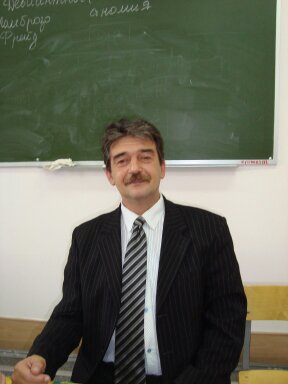 Лыков Евгений Владимирович преподаватель ГБПОУ «Урюпинский агропромышленный техникум» Статья: Взаимосвязь общей культуры студента и его образа жизниВ последние годы активизировалось внимание к здоровому образу жизни студентов, это связано с озабоченностью общества по поводу здоровья специалистов, выпускаемых школой, роста заболеваемости в процессе профессиональной подготовки, последующим снижением работоспособности. Необходимо отчетливо представлять, что не существует здорового образа жизни как некой особенной формы жизнедеятельности вне образа жизни в целом.Здоровый образ жизни отражает обобщенную типовую структуру форм жизнедеятельности студентов. В условиях здорового образа жизни ответственность за здоровье формируется у студента как часть общекультурного развития, проявляющаяся в единстве стилевых особенностей поведения, способности построить себя как личность в соответствии с собственными представлениями о полноценной в духовном, нравственном и физическом отношении жизни.Здоровый образ жизни во многом зависит от ценностных ориентаций студентов как личностно значимых, но не всегда совпадают с ценностями, выработанными общественным сознанием. Так, в процессе накопления личностью социального опыта возможна дисгармония познавательных (научные и житейские знания), психологических (формирование интеллектуальных, эмоциональных, волевых структур), социально-психологических (социальные ориентации, система ценностей), функциональных (навыки, умения, привычки, нормы поведения, деятельность, отношения) процессов. Подобная дисгармония может стать причиной формирования асоциальных качеств личности. Поэтому в ссузе необходимо обеспечить сознательный выбор личностью общественных ценностей здорового образа жизни и формировать на их основе устойчивую, индивидуальную систему ценностных ориентаций, способную обеспечить саморегуляцию личности, мотивацию ее поведения и деятельности.Здоровье в иерархии потребностей и ценностей культурного человека. Сохранение и воспроизводство здоровья находятся в прямой зависимости от уровня культуры. Культура отражает меру осознания и отношения человека к самому себе. В культуре проявляется деятельный способ освоения человеком внешнего и внутреннего мира, его формирования и развития. Культура подразумевает не только определенную систему знаний о здоровье, но и соответствующее поведение по его сохранению и укреплению, основанное на нравственных началах.Здоровье — это естественная, абсолютная и непреходящая жизненная ценность, которая занимает верхнюю ступень на иерархической лестнице ценностей, а также в системе таких категорий человеческого бытия, как интересы и идеалы, гармония, красота, смысл и счастье жизни, творческий труд, программа и ритм жизнедеятельности. По мере роста благосостояния населения, удовлетворения его естественных первичных потребностей (в пище, жилье и др.) относительная ценность здоровья все больше будет возрастать.Можно выделить три уровня ценности здоровья: биологический — изначальное здоровье, предполагающее саморегуляцию организма, гармонию физиологических процессов и максимальную адаптацию; социальный — здоровье как мера социальной активности, деятельного отношения индивида к миру; личностный (психологический) — здоровье как отрицание болезни в смысле ее преодоления,Здоровье, будучи качественной характеристикой личности, способствует достижению многих других потребностей и целей. Выявлено, ценность здоровья как средства достичь других жизненных целей для обучающихся важнее, чем ценность здоровья как средства прожить наиболее продолжительную и полноценную на всех этапах жизнь. Эти две характеристики здоровья как социальной ценности находятся в противоречии друг с другом.Безусловно, противоречие между достижением материального благополучия и необходимостью быть здоровым разрешимо на пути совершенствования объективных условий жизнедеятельности людей. Но не менее важны собственные установки и стереотипы по реальному отношению к своему здоровью как к непреходящей ценности.Структура жизнедеятельности обучающихся и ее отражение в образе жизниОхрана и укрепление здоровья обучающихся в основном определяется образом жизни. Повышенное внимание к нему проявляется на уровне общественного сознания, в сфере культуры, образования, воспитания.Анализ фактических материалов о жизнедеятельности обучающихся свидетельствует о ее неупорядоченности и хаотичной организации. Это отражается в таких важнейших компонентах, как несвоевременный прием пищи, систематическое недосыпание, малое пребывание на свежем воздухе, недостаточная двигательная активность, отсутствие закаливающих процедур, выполнение самостоятельной учебной работы во время, предназначенное для сна, курение и др. В то же время установлено, что влияние отдельных компонентов образа жизни обучающихся, принятого за 100%, весьма значимо. Так, на режим сна приходится 24—30%, на режим питания — 10—16%, на режим двигательной активности — 15—30%. Накапливаясь в течение учебного года, негативные последствия такой организации жизнедеятельности наиболее ярко проявляются ко времени его окончания (увеличивается число заболеваний). А так как эти процессы наблюдаются в течение 3-4 лет обучения, то они оказывают существенное влияние на состояние здоровья студентов. Так, по данным обследования обучающихся ссуза  зафиксировано ухудшение состояния их здоровья за время обучения. Если принять уровень здоровья студентов I курса за 100 %, то на 2 курсе оно снизилось в среднем до 91,9%, на 3 — до 83,1, на - 4 курсе - до 75,8%.Эти факты позволяют сделать вывод, что практические занятия по физическому воспитанию в ссузе не гарантируют автоматически сохранение и укрепление здоровья обучающихся. Его обеспечивают многие составляющие образа жизни, среди которых большое место принадлежит регулярным занятиям физическими упражнениями, спортом, а также оздоровительным факторам.Влияние окружающей среды на здоровье.В настоящее время накоплен обширный научный материал, доказывающий непосредственное воздействие целого ряда факторов окружающей среды (климат, погода, экологическая обстановка) на здоровье человека.Этим вопросом занимается биометрология (наука, занимающаяся изучением зависимости самочувствия от погоды). "Сезонно" работают и эндокринные железы: зимой основной обмен понижен из-за ослабления их деятельности; весной и осенью повышен, что сказывается на неустойчивости настроения.На самочувствие оказывает влияние и изменение электромагнитного поля. В магнитоактивные дни обостряются сердечно-сосудистые заболевания, усиливаются нервные расстройства, повышается раздражительность, наблюдается быстрая утомляемость, ухудшается сон.Установлено, что всплески солнечной активности разогревают внешние слои атмосферы Земли, меняют их плотность и химический состав, мощные потоки заряженных частиц и излучений вторгаются в атмосферу. От этого меняется и сама погода, и реакция на ее изменения у человека.Экологическая обстановка также влияет на здоровье человека.Способность приспосабливаться к отрицательным воздействиям различна у людей с разным уровнем здоровья, физической подготовленностью.У людей с более высоким уровнем физической подготовленности устойчивость организма значительно выше, чем у лиц с низкой общей физической подготовленностью.Наследственность и ее влияние на здоровье.Физическое и психическое здоровье необходимо рассматривать в динамике, а именно как процесс, изменяющийся на протяжении жизни человека. Здоровье во многом зависит от наследственности и возрастных изменений, которые происходят в организме человека по мере развития. Способность организма сопротивляться воздействиям вредных факторов определяется генетическими особенностями адаптивных механизмов и характером их изменений.Работами генетиков доказано, что при благоприятных условиях поврежденный ген может и не проявить своей агрессивности. Здоровый образ жизни, общий здоровый статус организма могут "усмирить" его агрессивность. Неблагоприятные условия внешней среды почти всегда усиливают агрессивность патологических генов и могут спровоцировать болезнь, которая бы при иных обстоятельствах не проявилась.Уровень здоровья индивида зависит от генетического "фона", стадии жизненного цикла, адаптивных способностей организма, степени его активности, а также кумулятивного влияния факторов внешней (в том числе социальной) среды.